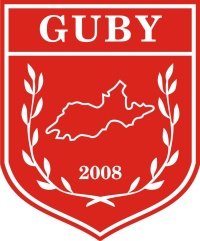 ÇANAKKALE ONSEKİZ MART ÜNİVERSİTESİGÖKÇEADA UYGULAMALI BİLİMLER YÜKSEKOKULUGASTRONOMİ VE MUTFAK SANATLARI BÖLÜMÜ LİSANS PROGRAMI2016-2017 BAHAR DÖNEMİBİRİNCİ SINIF BÜTÜNLEME SINAV PROGRAMIÇANAKKALE ONSEKİZ MART ÜNİVERSİTESİGÖKÇEADA UYGULAMALI BİLİMLER YÜKSEKOKULUGASTRONOMİ BÖLÜMÜ LİSANS PROGRAMI2016-2017 BAHAR DÖNEMİBİRİNCİ SINIF BÜTÜNLEME SINAV PROGRAMIÇANAKKALE ONSEKİZ MART ÜNİVERSİTESİGÖKÇEADA UYGULAMALI BİLİMLER YÜKSEKOKULUGASTRONOMİ BÖLÜMÜ LİSANS PROGRAMI2016-2017 BAHAR DÖNEMİİKİNCİ SINIF BÜTÜNLEME SINAV PROGRAMIÇANAKKALE ONSEKİZ MART ÜNİVERSİTESİGÖKÇEADA UYGULAMALI BİLİMLER YÜKSEKOKULUGASTRONOMİ BÖLÜMÜ LİSANS PROGRAMI2016-2017 BAHAR DÖNEMİÜÇÜNCÜ SINIF BÜTÜNLEME SINAV PROGRAMIÇANAKKALE ONSEKİZ MART ÜNİVERSİTESİGÖKÇEADA UYGULAMALI BİLİMLER YÜKSEKOKULUGASTRONOMİ BÖLÜMÜ LİSANS PROGRAMI2016-2017 BAHAR DÖNEMİDÖRDÜNCÜ SINIF BÜTÜNLEME SINAV PROGRAMIDERSTARİHSAATDERSLİKGözetmen / Öğretim ElemanıAtatürk İlkeleri ve İnkılap Tarihi I (Öğr.Gör.Canan KUKU)19.06.201711:00KekikÖğr.Gör.M. İdil ÖZÖğr.Gör.Ufuk ATEŞTürk Dili II(Öğr.Gör.Yadigar ERCAN SAYDAM)19.06.201712:00KekikAraş.Gör.Necati KARAKAŞÖğr.Gör.Özge BÜYÜKBeslenmenin Temel İlkeleri(Öğr.Gör.Dr.Damla ÖZSAYIN)20.06.201713:00KekikAraş.Gör.Necati KARAKAŞMutfak Teknikleri II(Öğr.Gör.Özkan YAZAR)21.06.201710:00Kekik-Yabancı Dil I(Öğr.Gör.Diba ŞENTÜRK)21.06.201713:00KekikAraş.Gör.Necati KARAKAŞÖğr.Gör.M. İdil ÖZTemel Sanat Eğitimi(Öğr.Gör.Burçin GENİŞ)22.06.201711:00Kekik-Mesleki Güvenlik ve İlkyardım (Öğr.Gör.Caner GÜREL)22.06.201715:00Kekik-DERSTARİHSAATDERSLİKGözetmen / Öğretim ElemanıAtatürk İlkeleri ve İnkılap Tarihi I (Öğr.Gör.Canan KUKU)19.06.201711:00KekikÖğr.Gör.M. İdil ÖZÖğr.Gör.Ufuk ATEŞTürk Dili II(Öğr.Gör.Yadigar ERCAN SAYDAM)19.06.201712:00KekikAraş.Gör.Necati KARAKAŞÖğr.Gör.Özge BÜYÜKBeslenmenin İlkeleri ve Menü Planlama(Öğr.Gör.Dr.Damla ÖZSAYIN)20.06.201713:00KekikAraş.Gör.Necati KARAKAŞTemel Mutfak II(Öğr.Gör.Özkan YAZAR)21.06.201710:00Kekik-Yabancı Dil I(Öğr.Gör.Diba ŞENTÜRK)21.06.201713:00KekikAraş.Gör.Necati KARAKAŞÖğr.Gör.M. İdil ÖZHayvansal Gıda Ürünleri(Öğr.Gör.Dr.Damla ÖZSAYIN)22.06.201712:00Kekik-Gastronomi Tarihi (Öğr.Gör.Çilem YAVŞAN)22.06.201713:00Kekik-DERSTARİHSAATDERSLİKGözetmen / Öğretim ElemanıTemel İşletmecilik(Öğr.Gör.Dr.Damla ÖZSAYIN)19.06.201713:00KekikAraş.Gör.Necati KARAKAŞGastronomi ve Mitoloji(Öğr.Gör.Çilem YAVŞAN)19.06.201715:00Kekik-Temel Mutfak IV(Öğr.Gör.Ufuk ATEŞ)20.06.201711:00Kekik-İnsan Ekolojisi ve Sürdürülebilirlik(Öğr.Gör.Dr.Damla ÖZSAYIN)20.06.201714:00KekikAraş.Gör.Necati KARAKAŞGıda Politikası(Öğr.Gör.Dr.Damla ÖZSAYIN)21.04.201712:00KekikAraş.Gör.Necati KARAKAŞGastronomi ve Güzel Sanatlar(Öğr.Gör.Çilem YAVŞAN)21.06.201714:00Kekik-Peynir(Öğr.Gör.Dr.Damla ÖZSAYIN)22.06.201714:00KekikAraş.Gör.Necati KARAKAŞDERSTARİHSAATDERSLİKGözetmen / Öğretim ElemanıTürk Mutfağı II(Öğr.Gör.Ufuk ATEŞ)19.06.201710:00Kekik-Türk Gastronomi Kültürü(Öğr.Gör.Çilem YAVŞAN)19.06.201714:00Kekik-Restoran Yönetimi(Öğr.Gör.Özge BÜYÜK)19.06.201714:30Kekik-Mutfak Fransızcası II(Öğr.Gör.Gönül AKPOLAT)19.06.201715:30Kekik-Gastronomi Araştırmaları I(Yrd.Doç.Dr.Mehmet ÇAVUŞOĞLU)20.06.201711:00Kekik-Protokol ve Görgü Kuralları(Öğr.Gör.Özge BÜYÜK)20.06.201712:00Kekik-Mutfak İngilizcesi II(Öğr.Gör.Diba ŞENTÜRK)22.06.201709:00Kekik-Uygulama Atölyesi II(Öğr.Gör.Ufuk ATEŞ)23.06.201713:00Kekik-DERSTARİHSAATDERSLİKGözetmen / Öğretim ElemanıFransız Mutfağı II(Öğr.Gör.Gönül AKPOLAT)20.06.201709:00Kekik-Mutfak Fransızcası IV(Öğr.Gör.Gönül AKPOLAT)20.06.201710:00Kekik-Coğrafya ve Turizm(Öğr.Gör.Özge BÜYÜK)20.06.201715:00Kekik
-Mutfak İngilizcesi IV(Öğr.Gör.Diba ŞENTÜRK)21.06.201709:00Kekik-Girişimcilik II(Öğr.Gör.Özge BÜYÜK)21.06.201715:00Kekik-Profesyonel Beceri Atölyesi II(Öğr.Gör.Ufuk ATEŞ)21.06.201716:00Kekik-Girit Mutfağı II(Öğr.Gör.Özkan YAZAR)23.06.201711:00Kekik-